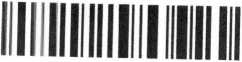 2022008662RÁMCOVÁ KUPNÍ SMLOUVAuzavřená v souladu s ustanovením § 2079 a násl. zákona č. 89/2012 Sb. občanský zákoník, mezi níže uvedenými smluvními stranami(dále jen „kupující1(dále jen „prodávající )Prodávající je oprávněn na základě svého vlastnického práva nakládat se zbožím v podobě jednorázových lůžkovin. Bližší specifikace tohoto zboží a jeho jednotková cena je uvedena v příloze č.1 a příloze č. 2, které jsou nedílnou součástí této smlouvy.Prodávající se zavazuje dodávat zboží podle čl. 1 této smlouvy kupujícímu, a převádět na něho vlastnické právo k tomuto zboží, a to ve lhůtě podle čl. 4 této smlouvy a ve specifikaci a rozsahu dle jednotlivých dílčích kupních smluv. Dílčí kupní smlouva se přitom považuje za uzavřenou doručením jednotlivé písemné objednávky kupujícího do rukou prodávajícího, a to ve znění, daném objednávkou a touto kupní smlouvou. Objednávky lze přitom podávat i elektronickou formou.Prodávající se zavazuje dodávat zboží podle čl. 1 této smlouvy v balení, které musí být opatřeno označením s uvedením specifikace materiálu, gramáže, počtu kusů v balení a výrobce tohoto zboží.Prodávající se zavazuje dodávat zboží podle čl. 1 této smlouvy ve lhůtě do 7-mi pracovních dní od uzavření jednotlivé dílčí kupní smlouvy dle čl. 2 této smlouvy. Místem plnění je sídlo kupujícího, Kamenice 798/1 d, 625 00 Brno.Závazek prodávajícího k dodávce zboží podle čl. 1 této smlouvy se považuje v každém jednotlivém případě za splněný předáním a převzetím příslušného zboží, prostého všech zjevných vad, formou písemného předávacího protokolu, podepsaného oběma stranami. Tímto splněním závazku také přechází z prodávajícího na kupujícího nebezpečí škody na převáděném zboží a vlastnické právo k tomuto zboží.Kupující se zavazuje zaplatit prodávajícímu za zboží podle čl. 1 této smlouvy kupní cenu dle dílčích smluv, kde cena bude stanovena jako součin dodaného množství balení a cen, které jsou uvedeny v příloze č. 2 této smlouvy. Součástí těchto cen jsou veškeré náklady prodávajícího na splnění jeho závazku k dodání zboží podle této smlouvy a daň z přidané hodnoty v sazbě platné podle zákona v den dodání zboží. Změna ceny je možná pouze v případě zákonné změny sazby DPH.Nebude-li mezi oběma stranami v jednotlivém případě dohodnuto jinak, je kupní cena podle čl. 6 této smlouvy splatná po splnění závazku prodávajícího k dodávce zboží způsobem podle čl. 5 této smlouvy, a to ve lhůtě do 30 dnů ode dne doručení jejího písemného vyúčtování (daňového dokladu/faktury). Faktura bude doručena elektronicky na email: .................................. ​..​............................. Na faktuře musí být mimo jiné vždy uvedeno toto číslo veřejné zakázky, ke které se faktura vztahuje: P22V00003479. Nebude-li faktura splňovat veškeré náležitosti daňového dokladu podle zákona a další náležitosti podle této smlouvy, je kupující oprávněn vrátit takovou fakturu prodávajícímu k opravě, přičemž doba její splatnosti začne znovu celá běžet ode dne doručení opravené faktury kupujícímu.S převodem zboží podle čl. 1 této smlouvy je spojená záruka za jeho jakost v trvání 24 měsíců od převzetí zboží kupujícím. Nebude-li mezi oběma stranami v jednotlivém případě ujednáno jinak, s ohledem na povahu zboží podle čl. 1 této smlouvy lze reklamaci vady na tomto zboží vyřídit pouze výměnou reklamovaného zboží za jiné bezvadné, a to vždy ve lhůtě do 10-ti dnů od doručení příslušné reklamace.Pro případ sporu o oprávněnost reklamace se kupujícímu vyhrazuje právo nechat vyhotovit k prověření jakosti zboží soudně znalecký posudek, jehož výroku se obě strany zavazují podřizovat s tím, že náklady na vyhotovení tohoto posudku se zavazuje nést ten účastník tohoto sporu, kterému tento posudek nedal zapravdu.Pro případ prodlení se splněním jeho závazku k dodání zboží ve lhůtě podle čl. 4 této smlouvy a pro případ jeho prodlení s odstraněním vady ve lhůtě podle čl. 8 této smlouvy se prodávající zavazuje zaplatit kupujícímu smluvní pokutu ve výši 0,1% z ceny příslušné dodávky za každý započatý den tohoto prodlení.Pro případ prodlení se splněním jeho závazku k dodání zboží ve lhůtě podle čl. 4 této smlouvy a pro případ jeho prodlení s odstraněním vady ve lhůtě podle čl. 8 této smlouvy o více, než 1 týden, je kupující oprávněn odstoupit od této smlouvy s účinky ex tunc.Pro případ prodlení kupujícího se zaplacením kupní ceny nebo její části ve lhůtě podle čl. 5 této smlouvy o víc, než 1 týden, je prodávající oprávněn od této smlouvy odstoupit s účinky ex tunc.Není-li touto smlouvou ujednáno jinak, řídí se vzájemný právní vztah mezi kupujícím a prodávajícím při realizaci této smlouvy ust. § 2079 a násl. občanského zákoníku.Tato smlouva se uzavírá na dobu určitou, a to do 30. 6. 2023.Tato smlouva se uzavírá na základě návrhu na její uzavření ze strany kupujícího. Předpokladem uzavření této smlouvy je její písemná forma a dohoda o jejích podstatných náležitostech, čímž se rozumí celý obsah této smlouvy, jak je uveden v čl. 1 až 19 této smlouvy. Kupující přitom předem vylučuje přijetí tohoto návrhu s dodatkem nebo odchylkou ve smyslu ust. § 1740 odst. 3 občanského zákoníku.Tuto smlouvu lze změnit nebo zrušit pouze jinou písemnou dohodou obou smluvních stran. Dále jsou smluvní strany oprávněny vypovědět smluvní vztah s 3-měsíční výpovědní dobou, která začíná běžet prvním dnem následujícího měsíce po doručení výpovědi druhé smluvní straně.Tato smlouva bude uveřejněna prostřednictvím registru smluv postupem dle zákona č. 340/2015 Sb., o zvláštních podmínkách účinnosti některých smluv, uveřejňování těchto smluv a o registru smluv (zákon o registru smluv), v platném znění. Smluvní strany se dohodly, že uveřejnění v registru smluv (ISRS) včetně uvedení metadat provede kupující.Tato smlouva nabývá účinnosti dnem jejího uveřejnění v registru smluv dle čl. 17, nejdříve však 1.1. 2023.Dáno ve dvou originálních písemných vyhotoveních, z nichž každá ze smluvních stran obdrží po jednom.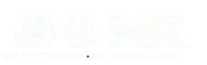 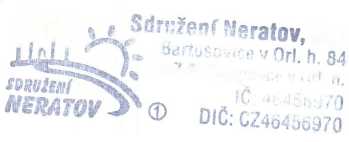 SPECIFIKACECENÍKVNeratovědne 14.10.2022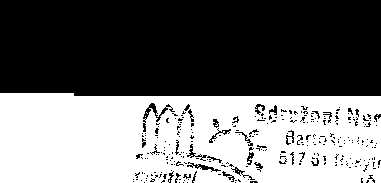 Z.S..1.-34- 'H h.
464569703970VZ 13_22 Jednorázové lůžkoviny 2023Dohoda o poskytnutí náhradního plnění a potvrzení o němuzavřená podle § 1746 odst. 2 zákona č. 89/2012 Sb., občanský zákoník, ve znění pozdějších
předpisů (dále jen „občanský zákoník“)Prodávající: Sdružení Neratov	z.s.Sídlem:	Bartošovice v	Orl.	h. 84, 517 61 Rokytnice v Orl. h.Zastoupen:	Jana Němcová, předsedkyně rady spolkuIČO:	46456970DIČ:	CZ46456970jako prodávající (dále jen „prodávající“),Kupující:	Zdravotnická záchranná	služba Jihomoravského kraje, příspěvková organizaceSídlem:	Kamenice 798/1 d, 625 00	BrnoZastoupen:	MUDr. Hanou Albrechtovou, ředitelkouIČO:	00346292DIČ:	CZ00346292jako kupujícím (dále jen „kupující“)ČI. I. Úvodní ustanoveníProdávající a kupující uzavřeli dne	2022 smlouvu o dodávce jednorázových lůžkovin.Předmětem závazku dle předchozího bodu je dodávka jednorázových lůžkovin specifikovaných v příloze č. 1 smlouvy uvedené v čl. 1.1. této dohody.ČI. II. Poskytnutí náhradního plněníPlnění dle přechozího článku je poskytnutím tzv. náhradního plnění ve smyslu § 81 odst. 2 písm. b) zákona č. 435/2004 Sb., o zaměstnanosti, ve znění pozdějších předpisů (dále jen „náhradní plnění“ a „zákon o zaměstnanosti“), a to v celém rozsahu.Prodávající je zaměstnavatelem zaměstnávajícím více než 50 % zaměstnanců, kteří jsou osobami se zdravotním postižením, tuto skutečnost dokládá potvrzením o průměrném celoročním přepočteném stavu osob se zdravotním postižením a dohodou s Úřadem práce o vymezení chráněných míst zaměstnavatele osob se zdravotním postižením.Prodávající prohlašuje, že zaměstnává takový počet osob se zdravotním postižením, aby byl schopen vystavit kupujícímu potvrzení o náhradním plnění v rozsahu dle odst. 1 tohoto článku, aniž by porušil § 81 odst. 3 zákona o zaměstnanosti.Pokud prodávající v průběhu trvání smlouvy pozbyde možnosti poskytnout kupujícímu náhradní plnění dle předchozích odstavců, je povinen o tom neprodleně, nejpozději do 7 dnů od okamžiku, kdy se to dozvěděl, písemně informovat kupujícího. Kupující je na základě informace dle předchozí věty oprávněn vypovědět smlouvu dle čl. I odst. 1, a to nejpozději do 3 měsíců od doručení informace dle předchozí věty, přičemž výpověď nabývá účinnosti k okamžiku jejího doručení prodávajícímu. Pokud kupující smlouvu dle čl. I odst. 1 nevypoví do 3 měsíců od doručení informace dle věty první, má se za to, že kupující má zájem na trvání smlouvy dle čl. I odst. 1 i bez poskytnutí náhradního plnění a potvrzení o něm, a proto tato dohoda (příloha č. 2 smlouvy) 1. dnem následujícím po marném uplynutí tříměsíční lhůty (k výpovědi) pozbývá účinnosti pro všechna budoucí plnění.V případě nedodržení informační povinnosti prodávajícího dle odst. 4je prodávající povinen uhradit smluvní pokutu ve výši 10.000 Kč,k dodanému zboží, které není náhradním plněním, má kupující práva dle čl. III odst. 2 a 3.ČI. III. Poskytnutí potvrzení o náhradním plněníProdávající je povinen kupujícímu na jeho žádost bezodkladně, nejpozději však do 5ti pracovních dnů, vystavit a předat písemné potvrzení o náhradním plnění (potvrzení o uznaném objemu náhradního plnění), a to pro celý rozsah plnění dle čl. II odst. 1.V případě, že prodávající nedodrží povinnost dle předchozího odstavce, je povinen zaplatit kupujícímu náhradu vzniklé škody způsobené porušením této povinnosti. Škodou se rozumí mimo jiné i odvod do státního rozpočtu dle § 81 odst. 2 písm. c) zákona o zaměstnanosti zaplacený v důsledku neposkytnutí potvrzení o náhradním plnění.V případě, že prodávající nedodrží povinnost dle odst. 1 tohoto článku, je zároveň povinen uhradit smluvní pokutu ve výši 10.000 Kč, přičemž se částka zaplacené smluvní pokuty do výše náhrady škody nezapočítává. Nárok na náhradu škody není tímto ustanovením dotčen.Čl. IV. Ostatní ujednáníTato dohoda nabývá platnosti dnem jejího podpisu oběma smluvními stranami a účinnosti dnem uveřejnění v Registru smluv v souladu se zákonem č. 340/2015 Sb., o zvláštních podmínkách účinnosti některých smluv, uveřejňování těchto smluv a o registru smluv.Tuto dohodu lze měnit na základě dohody smluvních stran formou písemných číslovaných dodatků, podepsaných oprávněnými zástupci smluvních stran.Tuto dohodu nelze vypovědět samostatně, ale pouze společně se smlouvou dle čl. I odst. 1.Dáno ve dvou originálních písemných vyhotoveních, z nichž každá ze smluvních stran obdrží po jednom.Prodávající souhlasí se zveřejněním této dohody.Žádná ze smluvních stran nesmí práva a povinnosti z této dohody bez písemného souhlasu druhé smluvní strany postoupit na jiné subjekty.Prodávající předložil před uzavřením této dohody následující dokumenty:potvrzení o průměrném celoročním přepočteném stavu osob se zdravotním postižením;dohodu s Úřadem práce o vymezení chráněných míst zaměstnavatele osob se zdravotním postižením.Dokumenty dle odst. 7 je prodávající dále povinen předkládat kupujícímu každý rok nejpozději k výročí dne podpisu smlouvy.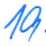 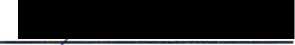 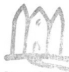 ’ «t?raiov, z.s.I“	v Od. h. 84„Mm	81 H°Wnic& V Orl. h.’^46456970& 01b: OZ46456970Jméno:Zdravotnická záchranná služba Jihomoravského kraje, příspěvková organizaceSídlo:Kamenice 798/1 d, 625 00 BrnoJednající:MUDr. Hana Albrechtová, ředitelkaKontaktní osoba:..........​...........​...​........​..............................​.....​......​......​.....IČO:00346292DIČ:CZ00346292Zápis v OR:Krajský soud v Brně sp. zn. Pr 1245Bankovní spojení (číslo účtu):MONETA Money Bank, a.s., č. ú. 117203514/0600ČIJméno:Sdružení Neratov, z. s.Sídlo:Bartošovice v Orl. h. 84, 517 61 Rokytnice v Orl. h.Jednající:Jana Němcová, předsedkyně rady spolkuKontaktní osoba:.............​..............IČO:DIČ:Zápis v OR:46456970CZ46456970spis, značka L 1434 vedená u Krajského soudu v Hradci KrálovéBankovní spojení (číslo účtu):1242345399/0800Název:Přikrývka jednorázová pro pacientaInterní označení:24106Materiál:Svršek: Polypropylenová netkaná textilie 30g/m2. Výplň: vatelín.Rozměr:200 cm x 110 cm, min. váha deky 300 g.Balení:Baleno vakuově jednotlivě.Popis:Jednorázová přikrývka - horní vrstva netkaná textilie.Výplň - vysoká hřejivost, vatelín.Barva: modrá nebo bílá.Použití: bez nutnosti užití jednorázového povlečení.Název:Prostěradlo jednorázové na nosítkaInterní označení:21025Materiál:Netkaná textilie/kompozit 60g/m2 - polypropylen s voděodolnou a antistatickou vrstvou.Rozměr:210 cm x 90 cm, 60 g/m2.Balení:Baleno po více kusech - ideálně 5 ks v balení.Popis:Jednorázové prostěradlo na pacientské lůžko v sanitním voze ZZS.Nesterilní. Zdravotně nezávadná textilie. Voděodolné.Barva: modrá nebo bílá.NIKOLIV papírová prostěradla.Použití: pacientské lůžko, nosítka.Název:Povlak na přikrývku/deku zimní verzeInterní označení:24238Materiál:Polypropylén 100 %.Rozměr:200 cm x 115 cm (tolerance rozměru +- 5 %), 20 g/m2.Balení:5 ks v balení.Popis:Jednorázový povlak na přikrývku/deku, ze zdravotně nezávadné netkané textilie. Nesterilní.Barva: modrá nebo bílá.Použití: jako jednorázové povlečení pro pacienta.Název:Povlak na přikrývku 1 deku letní verzeInterní označení:24108Materiál:Polypropylén 100 %.Rozměr:200 cm x 160 cm (tolerance rozměru +-10 %), 20 g/m2.Balení:5 ks v balení.Popis:Jednorázový povlak na přikrývku/deku, ze zdravotně nezávadné netkané textilie. Nesterilní.Barva: modrá nebo bílá.Použití: jako jednorázové povlečeni pro pacienta.Interní čísloNázev položkyNázev produktuJednotková cena v Kč bez DPHJednotková cena v Kč včetně DPHBalení (počet ks v balení)Cena za balení v Kč bez DPHCena za balení v Kč včetně DPH24106Přikrývka jednorázová pro pacientaViz. Název položky73,5088,94173,5088,9421025Prostěradlo jednorázové na nosítkaProstěradlo jednorázové30,4536,845152,25184,2224238Povlak na přikrývku/deku zimní verzeViz. Název položky36,7544,475183,75222,3424108Povlak na přikrývku/deku letní verzeViz. Název položky38,8547,015194,25235,04